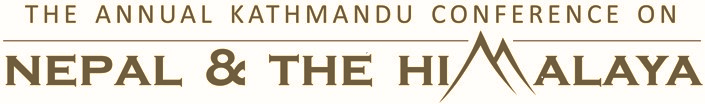 CV(Please copy the table above for additional CVs)Name:Email address:Phone number:Current affiliation(last affiliation if not currently employed or studying):Please spell out your position.Please spell out your position.Please spell out your position.Current affiliation(last affiliation if not currently employed or studying):Education
(only last degree obtained): Degree obtainedInstitutionYearEducation
(only last degree obtained): Publications (last three publications):